Maths Year 6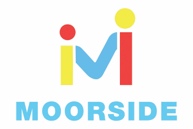 w/c 29.6.2020The objectives we are working on in this week are:To express missing number problems algebraicallyTo find pairs of numbers that satisfy an equation with two unknownsTo use, read, write and convert between standard units of measureTo convert between miles and kilometres This week you will be continuing some of the algebra learning from last week then moving on to look at measurements. On Monday, you will be solving two-step equations; then on Tuesday, you will be finding pairs of values to solve equations; on Wednesday, you will begin to convert units of measure; on Thursday, you will be converting between miles and kilometres and finally, on Friday, you can practise some of the skills you have learnt using Classroom Secrets Kids. Using the link below, click on Summer Term – Week 8 and each day (Monday – Thursday) watch the video and complete the accompanying task (these are printed in your pack). Lesson 1 – Monday, Lesson 2 – Tuesday, Lesson 3 – Wednesday, Lesson 4 – Thursday. https://whiterosemaths.com/homelearning/year-6/Monday (Part 1)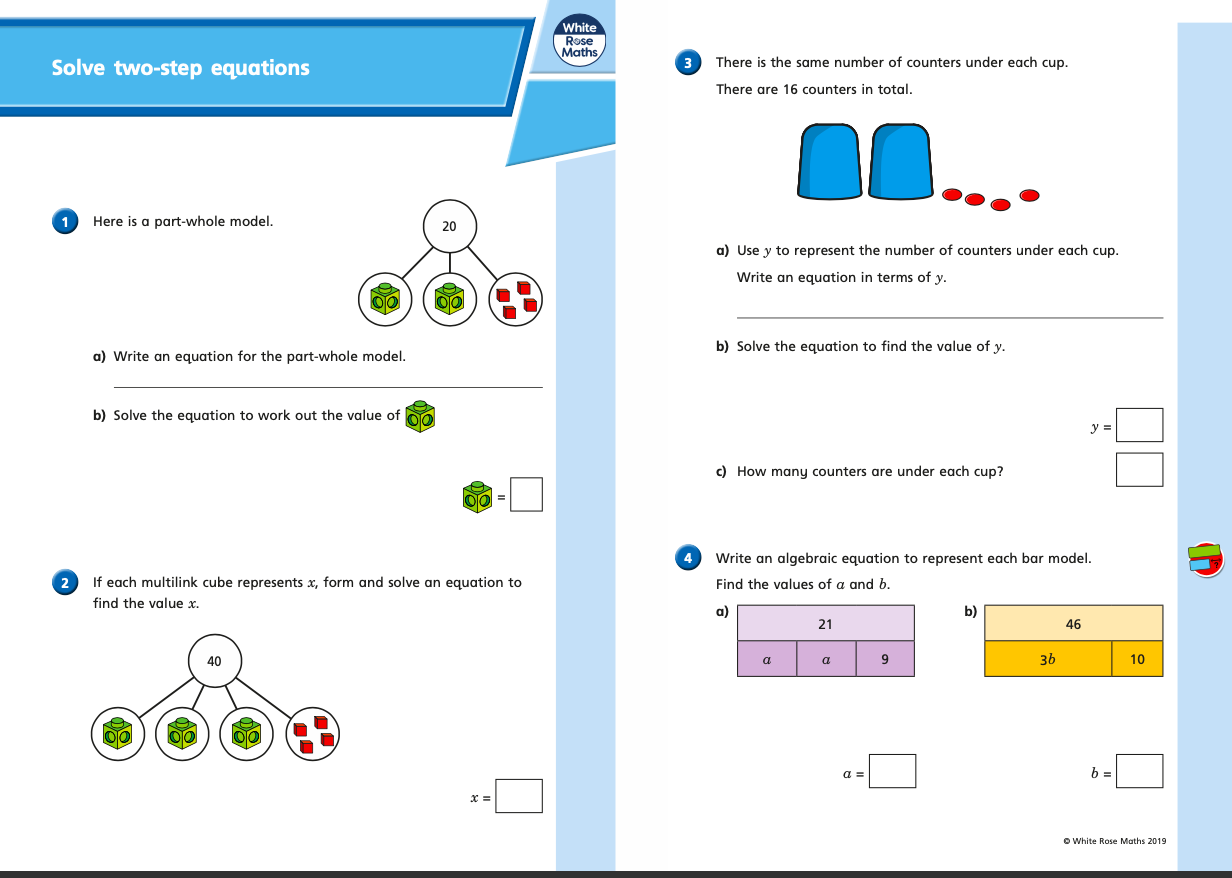 Monday (part 2)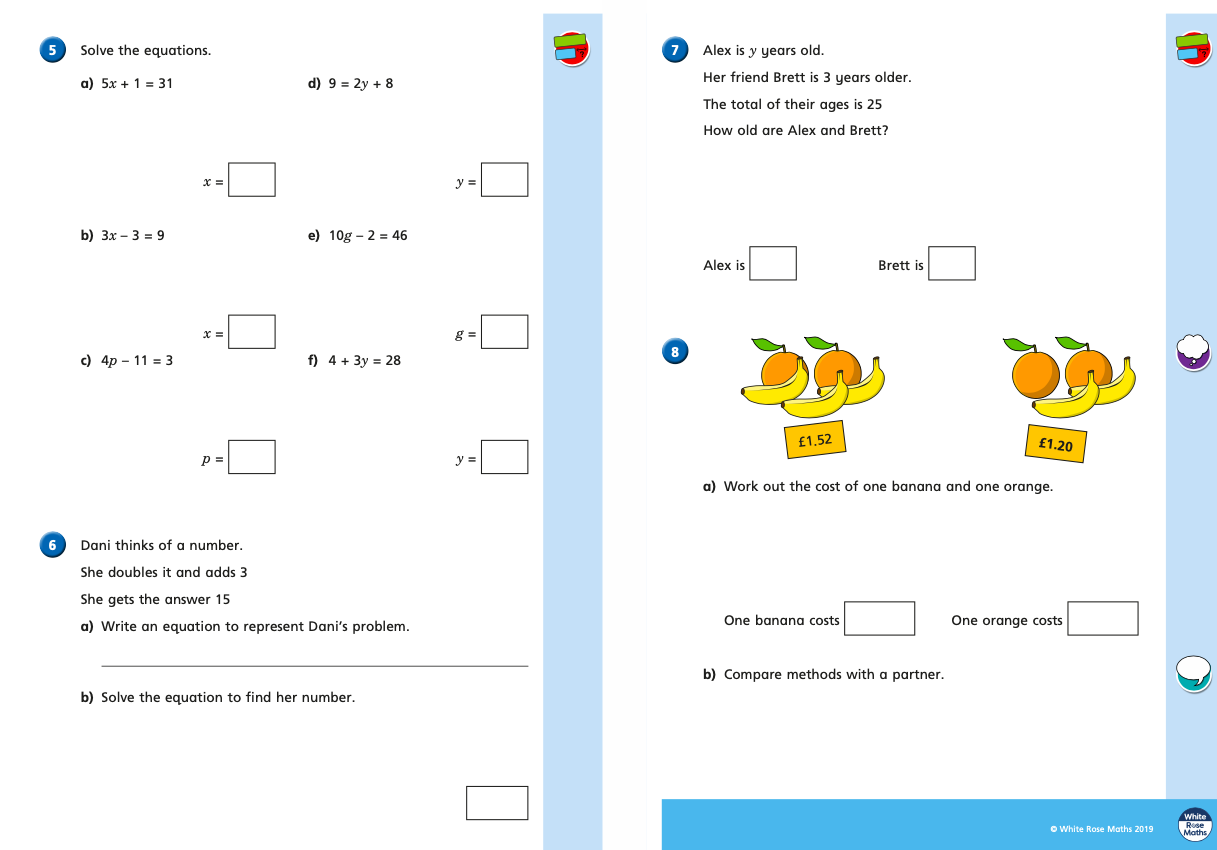 Tuesday (part 1) 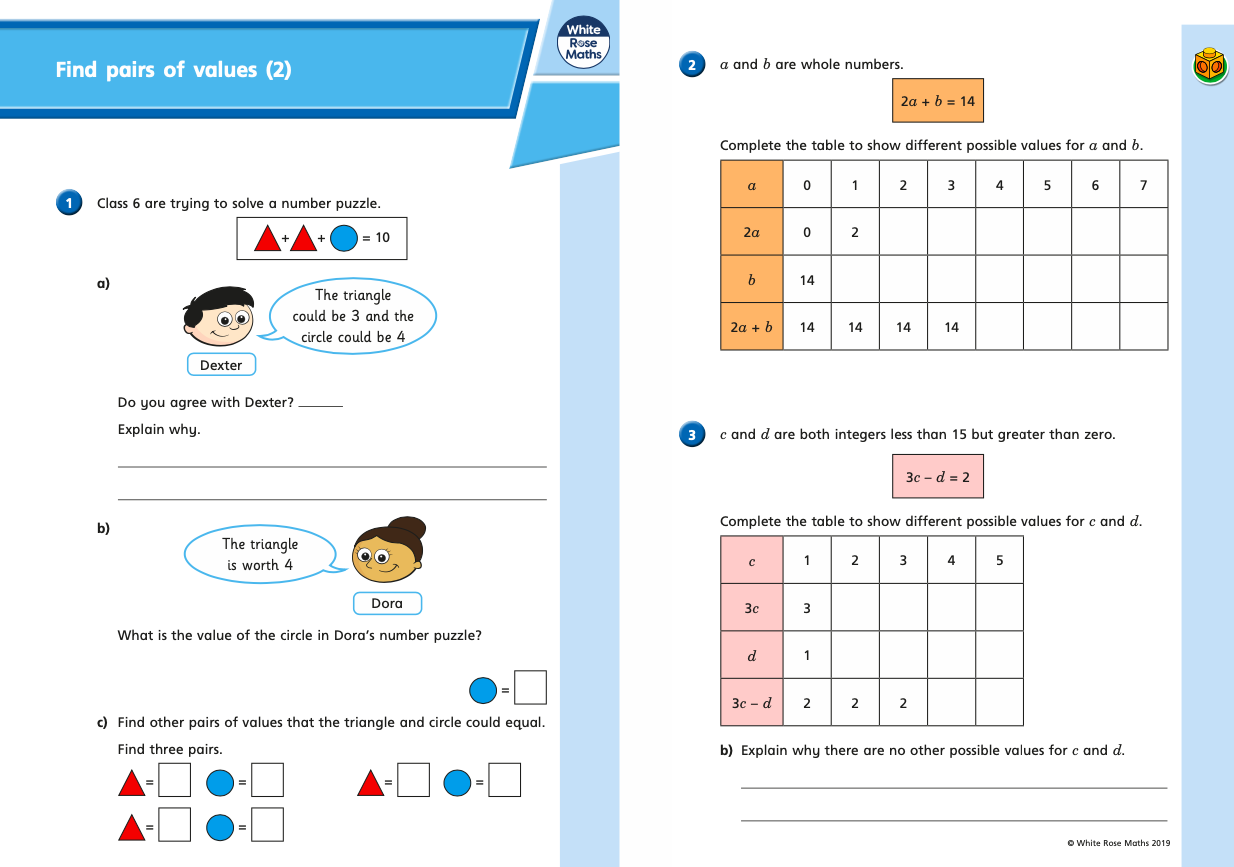 Tuesday (part 2) 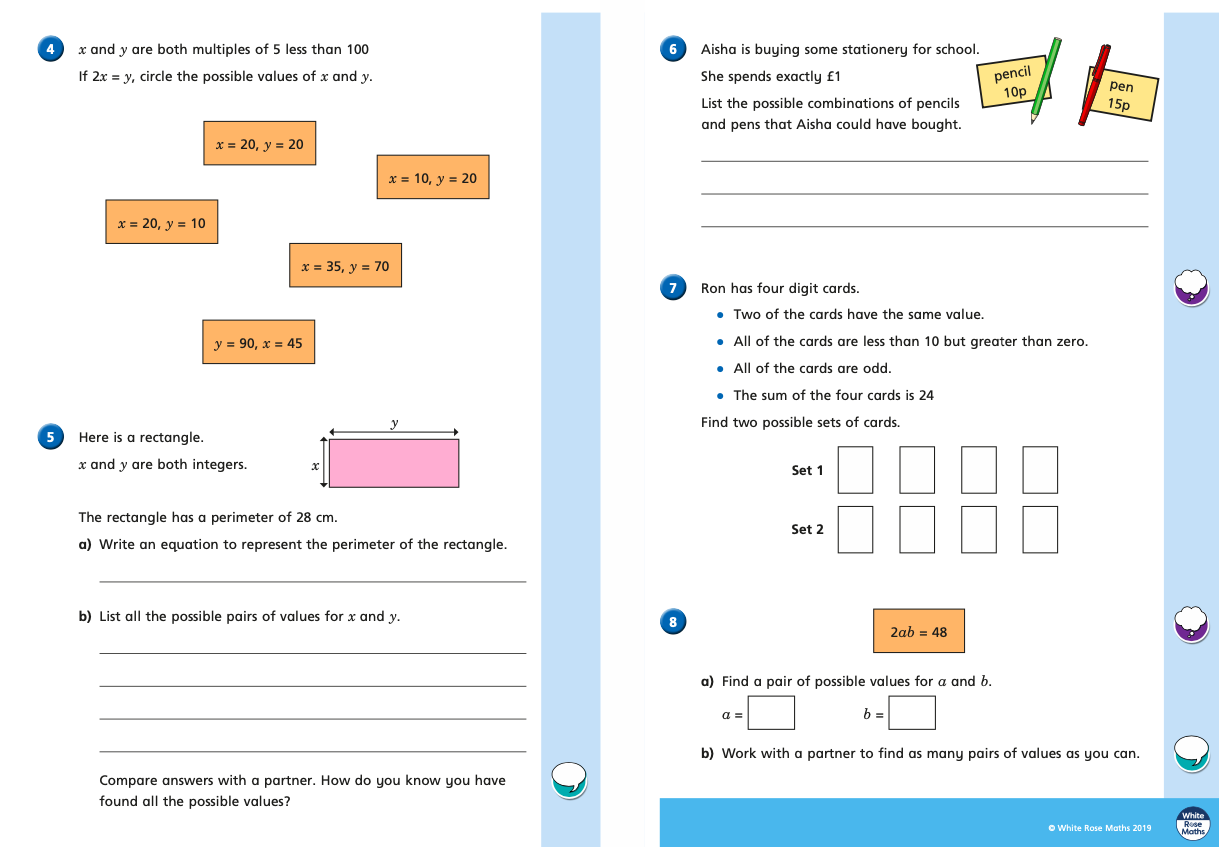 Wednesday (part 1) 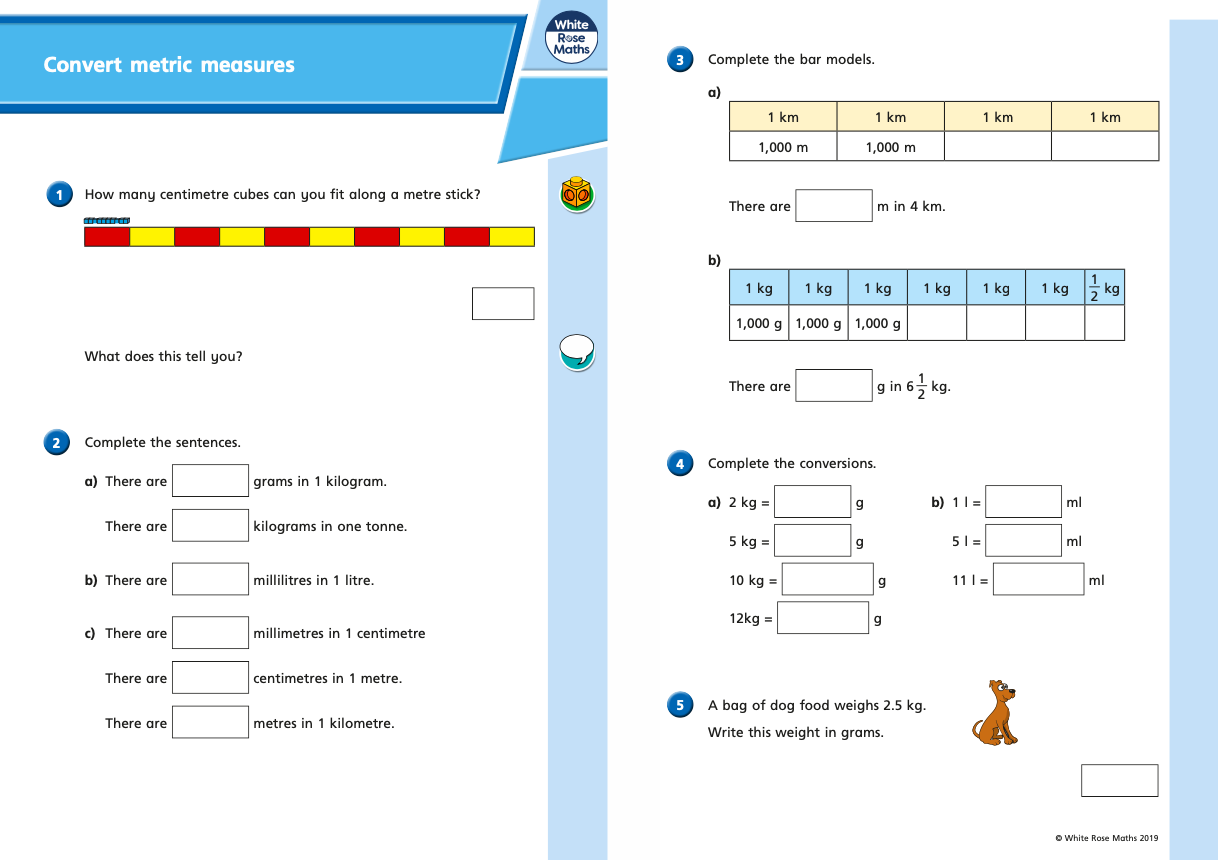 Wednesday (part 2)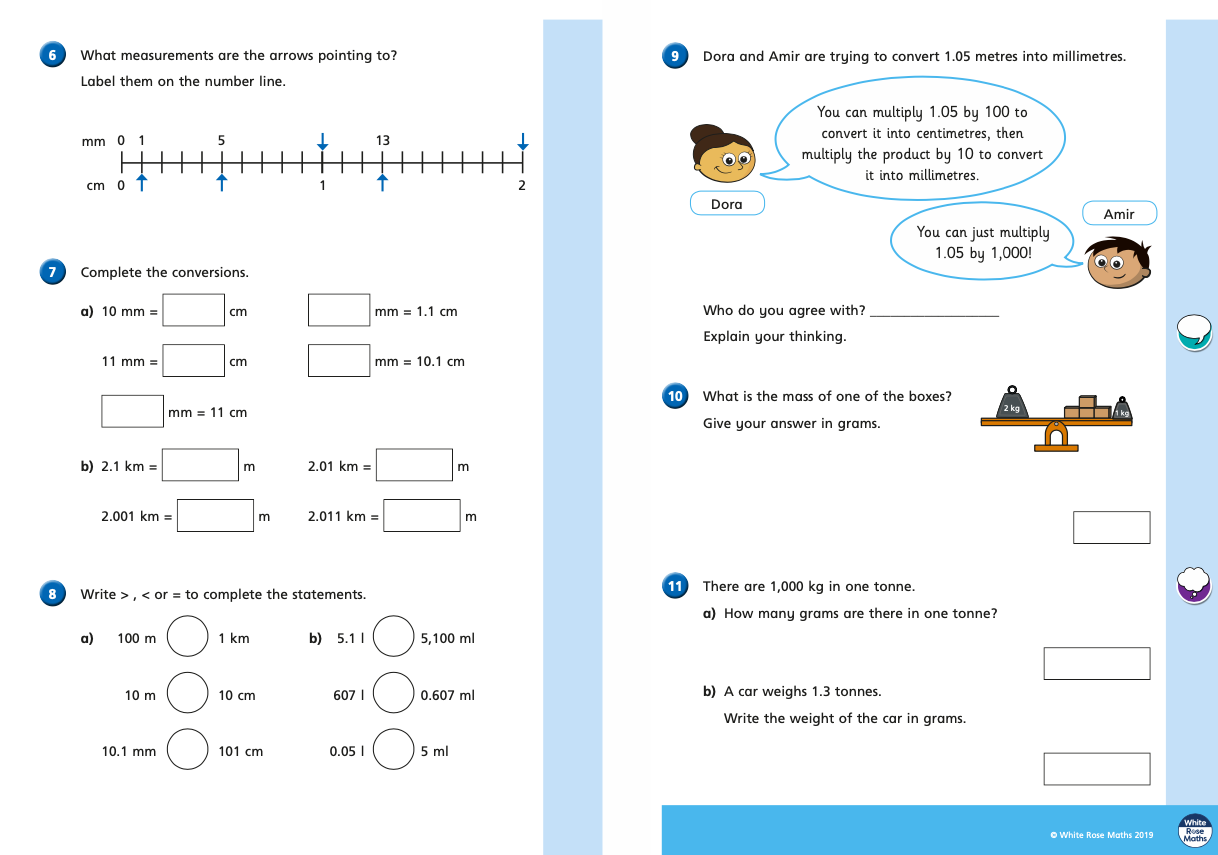 Thursday (part 1) 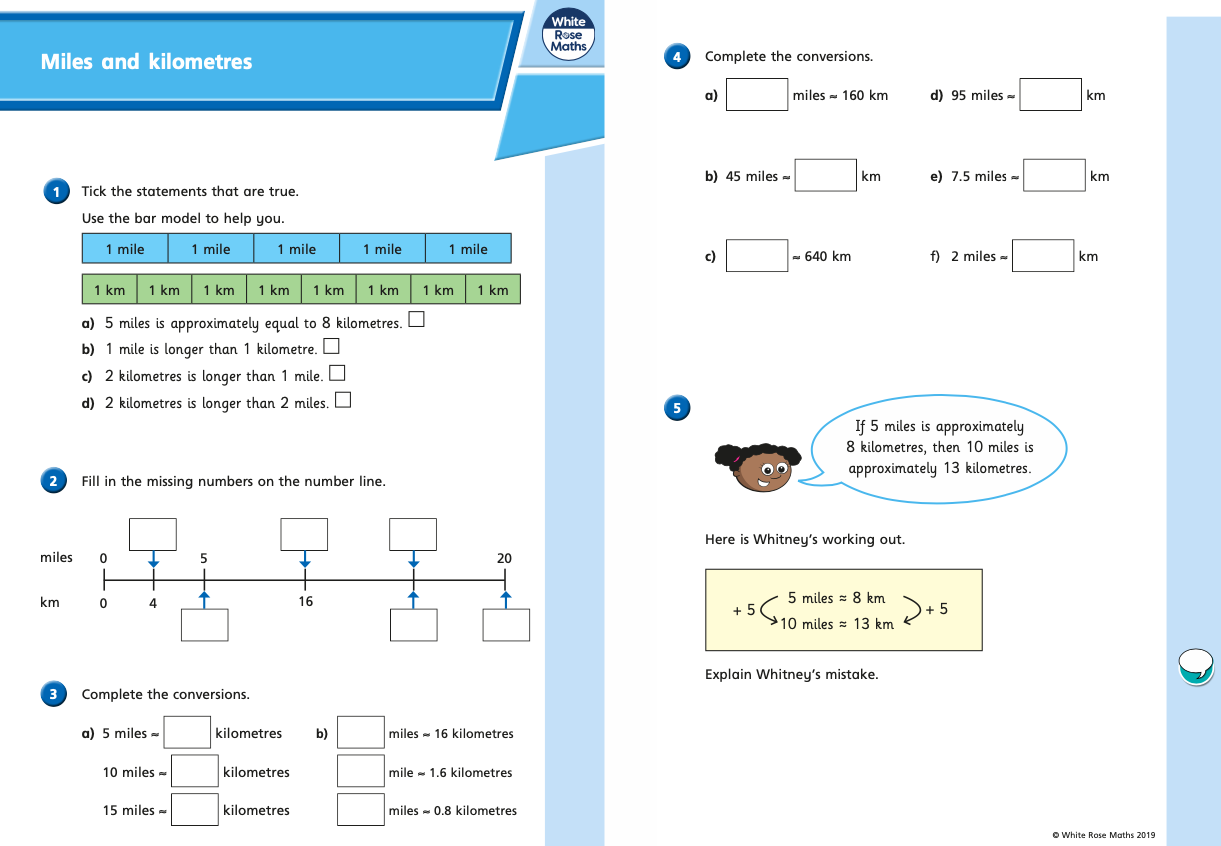 Thursday (part 2) 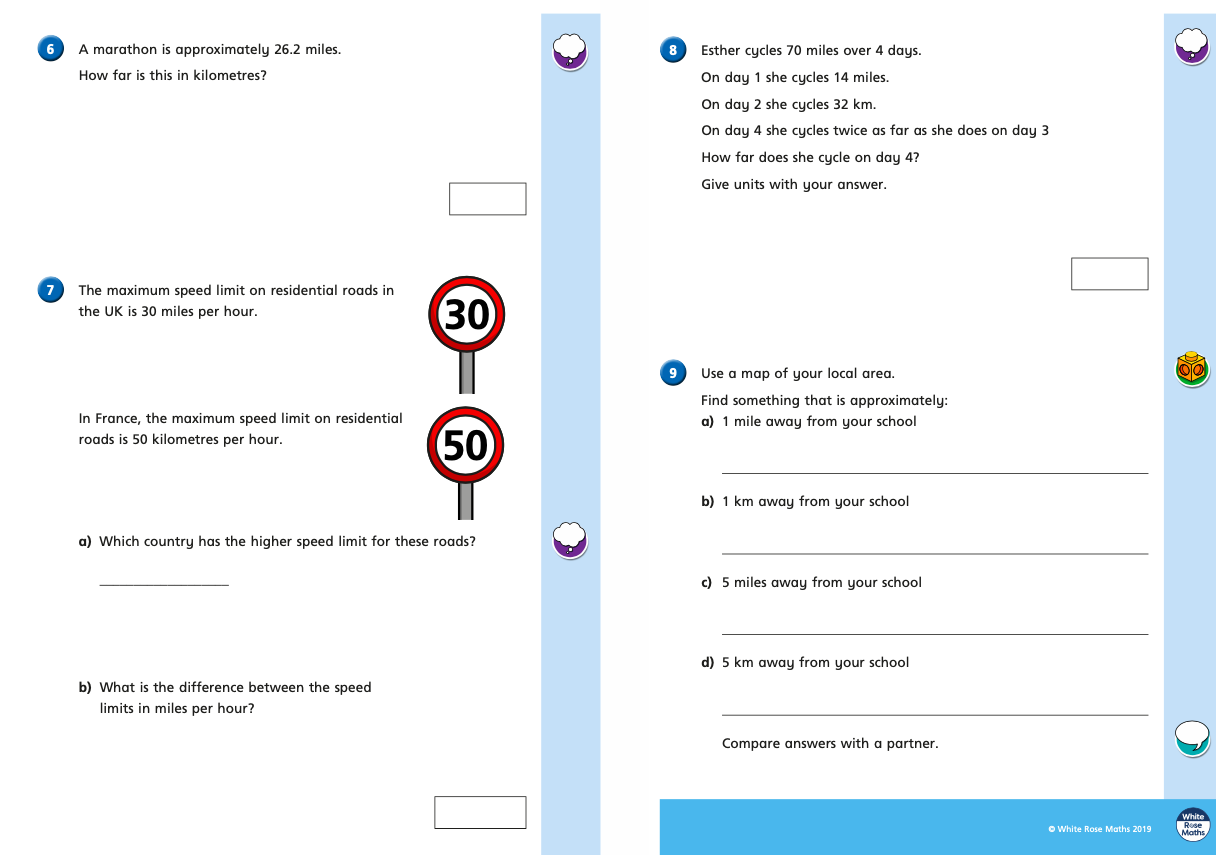 Friday Have a go at the following Classroom Secrets Kids games to practise some of your maths skills. https://kids.classroomsecrets.co.uk/resource/year-6-forming-equations-game/https://kids.classroomsecrets.co.uk/resource/year-6-forming-expressions-game/https://kids.classroomsecrets.co.uk/resource/year-6-word-problems-measure-1/